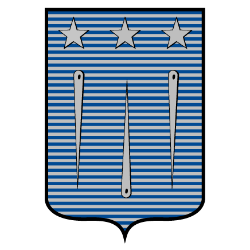 Avis d'appel public à la concurrence 2022_04Mairie d'EguillesPlace Gabriel Payeur13510 Eguilles.Objet du marché : Création d’une Maison de Santé Pluri-professionnelle – réhabilitation d’un ancien transformateur électrique à EguillesMarché à procédure adaptée en application de l’article R 2123-1 du code de la commande publique.CPV  - Objet principal : 45210000-2  - Travaux de construction de bâtimentsLieu d'exécution :  Route de la calade RD 63, 13510 EguillesLot 1 : Clos et couvert (démolitions, terrassements, gros œuvre, maçonnerie générale, charpente, couverture, menuiserie extérieure alu, vitrage, serrurerie.)Lot 2 : Aménagements intérieurs (menuiseries intérieures bois, cloisons, doublages, faux plafonds, peintures, revêtements sols, nettoyage).Lot 3 : Equipements techniques (chauffage, électricité, VMC, électricité)Lot 4 : Ascenseur Lot 5 : VRDRemise des offres le 21 mai 2022 à 12h00Délai de validité des offres : 120 joursDurée des travaux : 12 moisSélection du mieux disant selon critères 40% prix et 60% valeur technique de l’offre. Prise en compte de la dimension environnementale dans l’organisation des travaux.Téléchargement des dossiers, demandes de renseignement et dépôt des offres par voie électronique exclusivement sur la plateforme marchés de la commune : Adresse internet : https://mairieeguilles.e-marchespublics.com Numéro prodédure dematis 857417